    K·evRvi g‡Wj nvB ¯‹zj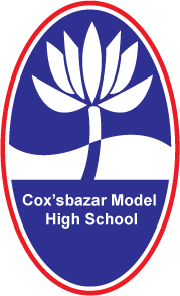 wegvb e›`i moK, K·evRvi8g I 10g †kÖwYi wkÿv_x©i Rb¨Program 1| ImvB` ivqnvb ivwd , 8g †kÖwb µwgK b¤^i 7 †gvevBj           b¤^i  017913-----392| byRnvZ wQwÏKx wmw¤§,  8g †kÖwb, µwgK b¤^i 102        †gvevBj b¤^i  01571-------313| mygvBqv widvZ ïwP, 10g †kÖwY, µwgK b¤^i 17           (weÁvb)  ¯^-wkLb Kg©mywPi 1g I 2q wUDUwiqvj         cixÿvq              